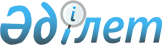 О ставках фиксированного налога
					
			Утративший силу
			
			
		
					Решение Аягозского районного маслихата Восточно-Казахстанской области от 22 декабря 2011 года N 01-02/37-8. Зарегистрировано управлением юстиции Аягозского района Департамента юстиции Восточно-Казахстанской области 20 января 2012 года за N 5-6-152. Утратило силу - решением Аягозского районного маслихата Восточно-Казахстанской области от 15 марта 2018 года № 20/149-VI
      Сноска. Утратило силу - решением Аягозского районного маслихата Восточно-Казахстанской области от 15.03.2018 № 20/149-VI (вводится в действие по истечении десяти календарных дней после дня его первого официального опубликования).
      В соответствии со статьей 422 Кодекса Республики Казахстан от 10 декабря 2008 года "О налогах и других обязательных платежах в бюджет", подпунктом 15) пункта 1 статьи 6 Закона Республики Казахстан от 23 января 2001 года "О местном государственном управлении и самоуправлении в Республике Казахстан" Аягозский районный маслихат РЕШИЛ:
      1. Установить размеры ставок фиксированного налога на единицу объекта налогообложения в месяц на территории Аягозского района согласно приложению.
      2. Признать утратившим силу решение Аягозского районного маслихата "Об утверждении размеров месячных ставок фиксированного налога на 2011 год" от 18 марта 2011 года № 01-02/32-16 (зарегистрировано в Реестре государственной регистрации нормативных правовых актов от 22 апреля 2011 года за № 5-6-133, опубликовано в газете "Аягөз жаңалықтары" от 30 апреля 2011 года № 36 (10013)).
      3. Настоящее решение вводится в действие по истечении десяти календарных дней после дня его первого официального опубликования. Ставки фиксированного налога на единицу
налогообложения в месяц
      Сноска. Приложение - в редакции решения Аягозского районного маслихата от 28.05.2013 N 15/101-V (вводится в действие по истечении десяти календарных дней после дня его первого официального опубликования).
					© 2012. РГП на ПХВ «Институт законодательства и правовой информации Республики Казахстан» Министерства юстиции Республики Казахстан
				
Председатель сессии
А. Шакиров
Секретарь маслихата
М. ТемековПриложение к решению
Аягозского районного маслихата
от 22 декабря 2011 года
№ 01-02/37-8
№
Наименование объекта налогообложения
Ставка фиксированного налога
(в месячных расчетных показателях)
1.
Игровой автомат без выигрыша, предназначенный для проведения игры с одним игроком
2
2.
Игровой автомат без выигрыша, предназначенный для проведения игры с участием более одного игрока
2
3.
Персональный компьютер, используемый для проведения игры
1
4.
Игровая дорожка (боулинг, кегельбан)
5
5.
Карт
2
6.
Бильярдный стол
3